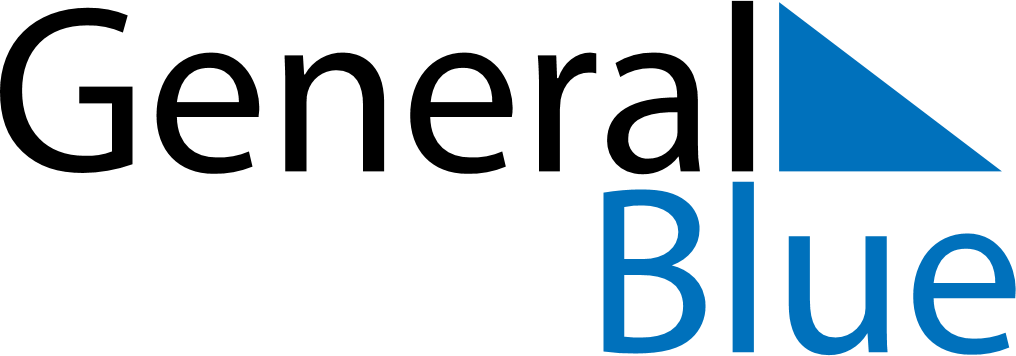 October 2023October 2023October 2023October 2023KenyaKenyaKenyaSundayMondayTuesdayWednesdayThursdayFridayFridaySaturday1234566789101112131314Moi Day1516171819202021Mashujaa DayMashujaa Day2223242526272728293031